DNY ZDRAVÍ 2013
  1. – 31. října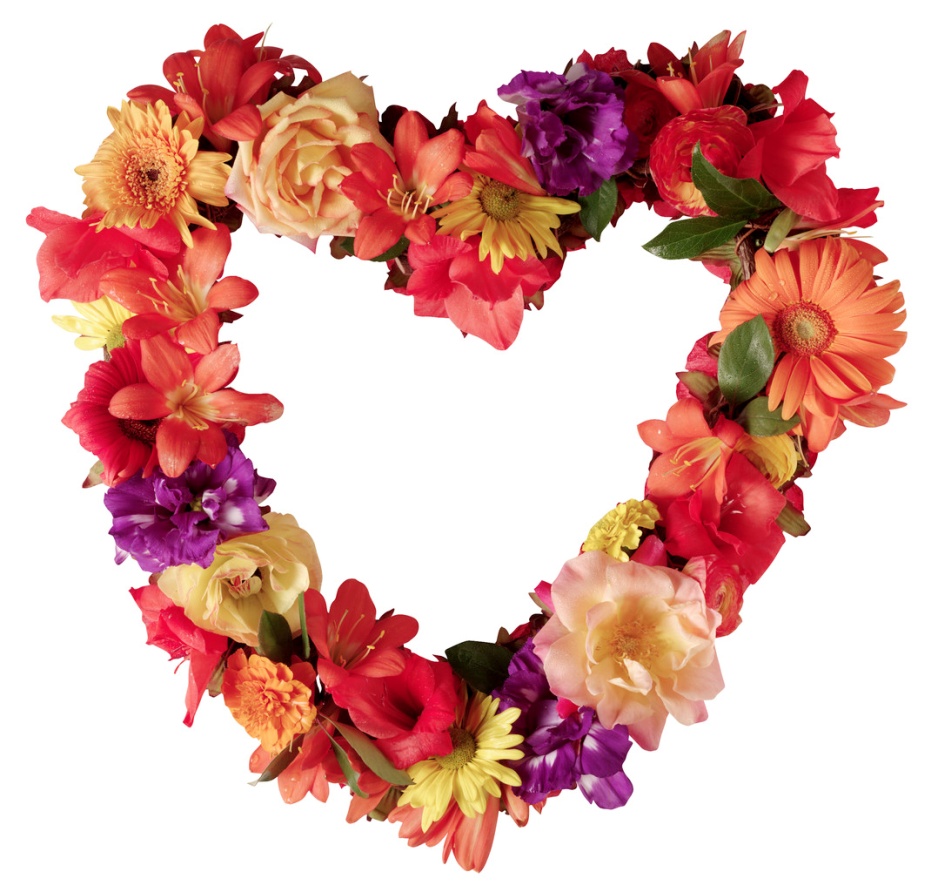 kampaň na podporu zlepšení zdravotního stavu obyvatel s řadou osvětových akcí středa 2. října
Evropský den zdraví
9.00 – 12.00 Masarykovo náměstíČeský červený kříž – praktické ukázky první pomocis možností vyzkoušení, ukázky hasičské 
a záchranářské technikyčtvrtek 3. říjnaDen otevřených dveří v DPS Na Sadech
začátek v 9.00 ve vestibulu DPSod 14.00 Ztracenka zpívá – zábavný program 
s trampskými písničkamiod 15.30 Kavárnička pro seniorypátek 25. října 2013 Pochod za zdravím s cílem v nedohlednuzačátek v 18.00, na pochod je potřeba se přihlásit do 
10. října, v Infocentru Pod Velvarskou branou, pro každého účastníka malé překvapenícelý říjen 
Rotopedtours a pěškotours 
soutěž v počtu ujetých a nachozených kilometrů, info v DPS Na Sadech u Ing. Zahrádkovéúterý 29. října 2013Nebezpečný svět kalorií
přednáška Doc. MUDr. Leoše Středy, Ph. D.
přednáška je součástí akce Setkávání seniorů ve Slaném v Knihovně V. Štecha. Akce je přístupná široké veřejnosti, je potřeba se na ni přihlásit v knihovně u paní Steinbrecherové. Vstupné na celý cyklus přednášek činí 200,- Kč, na jednotlivé pak 25,- Kččtvrtek 31. října 2013
Bruslení se Zdravým městem Slaný pro školy
akce pro žáky slánských škol na zimním stadionucelý říjenVěk není handicap
výstava odborné literatury pro každého, kdo se i ve vyšším věku chce naučit něco nového, Knihovna Václava ŠtechaPro více informací ke kampani Dny zdraví kontaktujte: Ing. Jana Tůmová, tumova@meuslany.cz, 312 511 115, 725 448 591